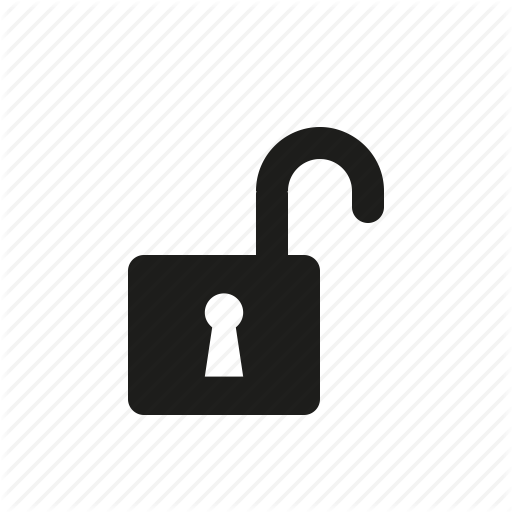 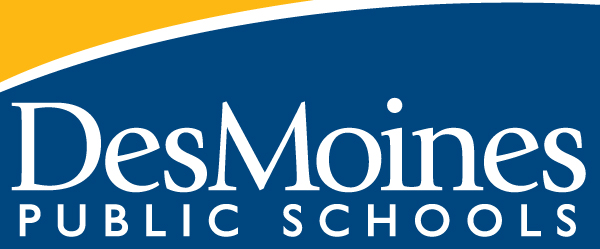 Standards-Referenced Grading BasicsThe teacher designs instructional activities that grow and measure a student’s skills in the elements identified on our topic scales. Each scale features many such skills and knowledges, also called learning targets. These are noted on the scale below with letters (A, B, C) and occur at Levels 2 and 3 of the scale. In the grade book, a specific learning activity could be marked as being 3A, meaning that the task measured the A item at Level 3.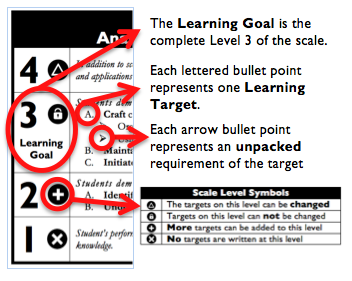 When identifying a Topic Score, the teacher looks at all evidence for the topic. The table to the right shows which Topic Score is entered based on what the Body of Evidence shows. Only scores of 4, 3.5, 3, 2.5, 2, 1.5, 1, and 0 can be entered as Topic Scores.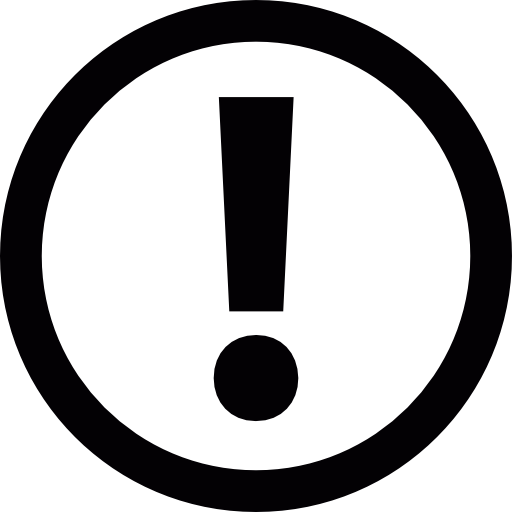 Multiple OpportunitiesIt’s not about going back to do a retake, or back to redo something; it’s about going forward, continually scaffolding student learning through multiple opportunities, and noting that improved learning. Our curriculum builds on itself. “Multiple opportunities” are about taking an assessment and connecting it to past topics. They’re about allowing students to demonstrate their learning multiple times in units after their current unit or when learning is scaffolded into future units. Multiple Opportunities suggestions will be noted in the guide to the right of the scales. Here you will see initial thinking of connections to other topics. This is also a place where teachers can add connections developed through their PLCs. Course Map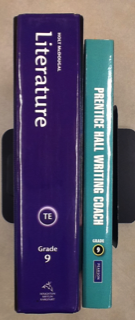 Extended Topics 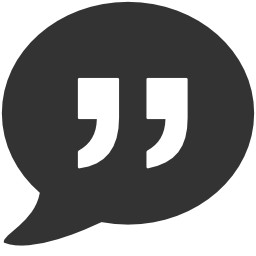 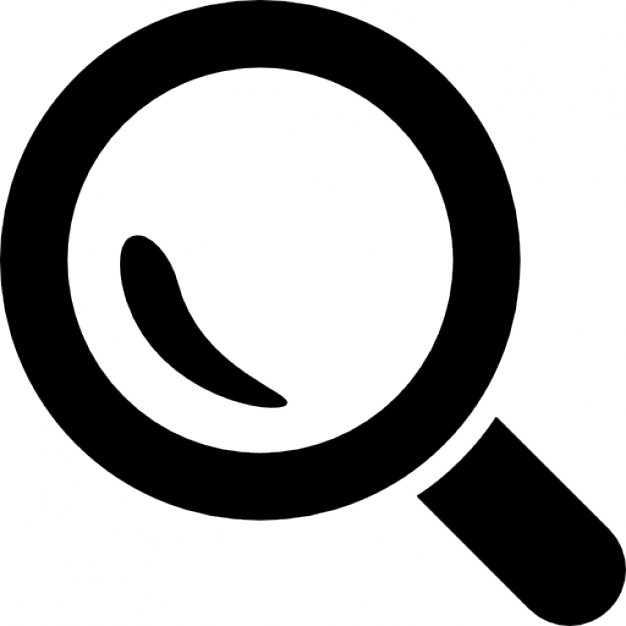 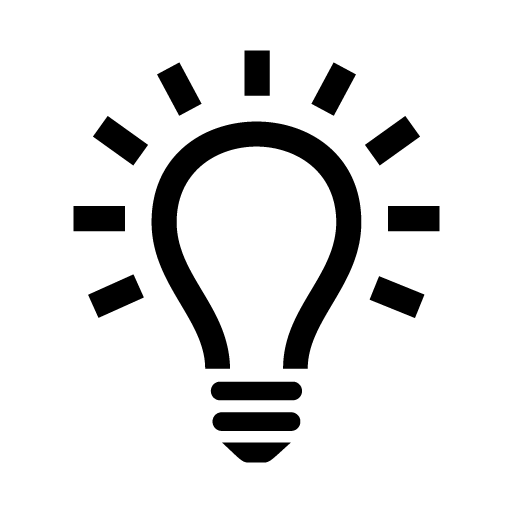 These standards are derived from both the Core (CCSS ELA L 1 and CCSS ELA L 2) and the ACT College and Career Readiness Standards for English.Unit 1: Narrative Elements Unit 2: Complex Fiction Unit 3: Research and Argument Unit 4: Connections Across Texts Evidence shows the student can...Topic ScoreDemonstrate all learning targets from Level 3 and Level 44.0Demonstrate all learning targets from Level 3 with partial success at Level 43.5Demonstrate all learning targets from Level 33.0Demonstrate at least half of the Level 3 learning targets2.5Demonstrate all learning targets from Level 2 but none of the learning targets from Level 32.0Demonstrate at least half of the Level 2 learning targets and no Level 3 learning targets1.5Demonstrate none of the learning targets from Level 2 or Level 31.0Produce no evidence appropriate to the learning targets at any level0UnitEstimated DurationContent StandardsGrading TopicsExtended TopicsUnit One:Narrative Elements9 weeksReading Literature 1Reading Literature 3Reading Literature 6Analyzing Complex CharactersCollected and ReportedConstructing Writing [W4, W5, W6]Mastering Vocabulary [RL4, RI4, L4]Collaborating in Discussions [SL1]Applying Grammar and 
Mechanics 1 [L1, L2]Collected and Reported UNSCOREDComprehending Text [RL10, RI10]Unit One:Narrative Elements9 weeksReading Literature 5Analyzing Text StructureCollected and ReportedConstructing Writing [W4, W5, W6]Mastering Vocabulary [RL4, RI4, L4]Collaborating in Discussions [SL1]Applying Grammar and 
Mechanics 1 [L1, L2]Collected and Reported UNSCOREDComprehending Text [RL10, RI10]Unit Two:Complex Fiction9 weeksReading Literature 2Analyzing ThemesCollected and ReportedConstructing Writing [W4, W5, W6]Mastering Vocabulary [RL4, RI4, L4]Collaborating in Discussions [SL1]Applying Grammar and 
Mechanics 1 [L1, L2]Collected and Reported UNSCOREDComprehending Text [RL10, RI10]Unit Two:Complex Fiction9 weeksWriting 3Writing NarrativesCollected and ReportedConstructing Writing [W4, W5, W6]Mastering Vocabulary [RL4, RI4, L4]Collaborating in Discussions [SL1]Applying Grammar and 
Mechanics 1 [L1, L2]Collected and Reported UNSCOREDComprehending Text [RL10, RI10]Unit Three:Research and Argument12 weeksReading Informational Text 1Reading Informational Text 8Evaluating Arguments and PurposeCollected and ReportedConstructing Writing [W4, W5, W6]Applying Grammar and 
Mechanics 2 [L1, L2]Collaborating in Discussions [SL1]Comprehending Text [RL10, RI10] Mastering Vocabulary [RL4, RI4, L4]Unit Three:Research and Argument12 weeksWriting 7Writing 8Language 3Writing ResearchCollected and ReportedConstructing Writing [W4, W5, W6]Applying Grammar and 
Mechanics 2 [L1, L2]Collaborating in Discussions [SL1]Comprehending Text [RL10, RI10] Mastering Vocabulary [RL4, RI4, L4]Unit Three:Research and Argument12 weeksWriting 7Writing 8Language 3Researching InformationCollected and ReportedConstructing Writing [W4, W5, W6]Applying Grammar and 
Mechanics 2 [L1, L2]Collaborating in Discussions [SL1]Comprehending Text [RL10, RI10] Mastering Vocabulary [RL4, RI4, L4]Unit Four:Connections Across Texts6 weeksReading Literature 9Analyzing Literary InterpretationCollected and ReportedConstructing Writing [W4, W5, W6]Applying Grammar and 
Mechanics 2 [L1, L2]Collaborating in Discussions [SL1]Comprehending Text [RL10, RI10] Mastering Vocabulary [RL4, RI4, L4]Grading Topic:Constructing WritingGrading Topic:Constructing WritingGrading Topic:Constructing Writing4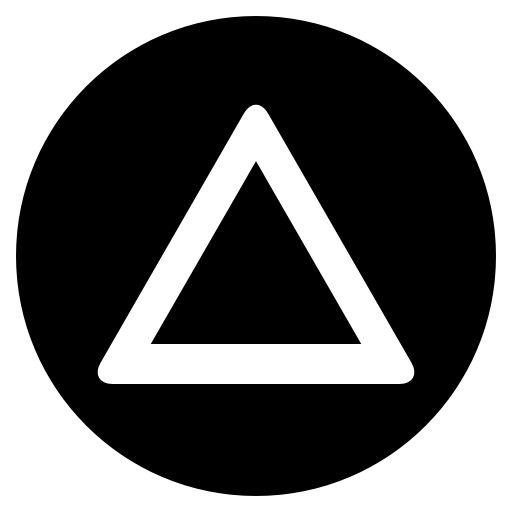 In addition to meeting the Learning Goal, the student demonstrates a command of voice and style that rises above formulaic writing.3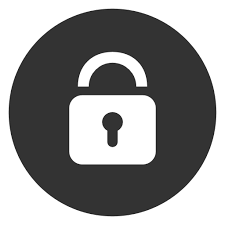 Students demonstrate they have the ability to:Produce clear and coherent writing in which the development, organization, and style are appropriate to the task, purpose, and audienceDevelop and strengthen writing by planning, revising, and editing as needed, focusing on addressing what is most significant for a specific purposeUse technology, including the Internet, to produce, publish, and update individual or shared writing products, taking advantage of technology's capacity to link to other information and to display information flexibly and dynamicallyLearning GoalLearning GoalStudents demonstrate they have the ability to:Produce clear and coherent writing in which the development, organization, and style are appropriate to the task, purpose, and audienceDevelop and strengthen writing by planning, revising, and editing as needed, focusing on addressing what is most significant for a specific purposeUse technology, including the Internet, to produce, publish, and update individual or shared writing products, taking advantage of technology's capacity to link to other information and to display information flexibly and dynamically2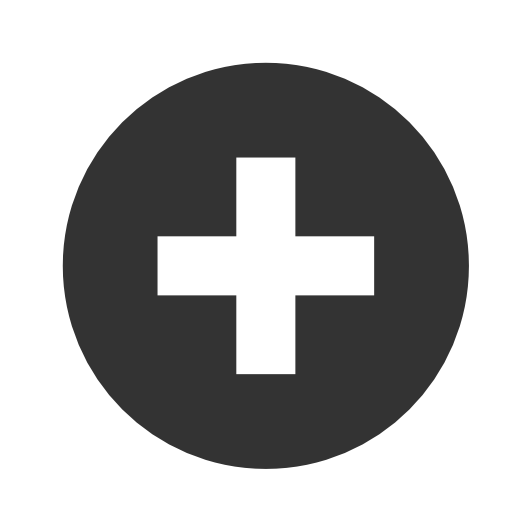 Students demonstrate they have the ability to:Describe the task, purpose, and audience for a given writing taskDescribe how to modify samples of writing for a specific task, purpose, and audiencePlan writing using a template or graphic organizer1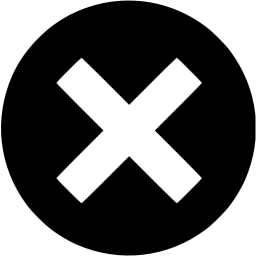 Student’s performance reflects insufficient progress towards foundational skills and knowledge.Grading Topic:Mastering VocabularyGrading Topic:Mastering VocabularyGrading Topic:Mastering Vocabulary4In addition to meeting the Learning Goal, students demonstrate in-depth inferences and applications:Investigate the evolution of form and meaning of an unusual word in a textAnalyze examples of words and phrases that exemplify domain-specific vocabulary to effectively define the vocabulary term under study3Students demonstrate they have the ability to:Determine figurative, connotative, and technical meanings of wordsUse context as a clue to the meaning of a word or phraseIdentify and correctly use patterns of word changes that indicate different meanings or parts of speechAnalyze the cumulative impact of specific word choices on meaning and tone in a textLearning GoalLearning GoalStudents demonstrate they have the ability to:Determine figurative, connotative, and technical meanings of wordsUse context as a clue to the meaning of a word or phraseIdentify and correctly use patterns of word changes that indicate different meanings or parts of speechAnalyze the cumulative impact of specific word choices on meaning and tone in a text2Students demonstrate they have the ability to:Consult reference materials, both print and digital, to find the pronunciation or a word or determine or clarify its precise meaning or its part of speechVerify the preliminary determination of the meaning of a word or phrase1Student’s performance reflects insufficient progress towards foundational skills and knowledge.Grading Topic:Collaborating in DiscussionsGrading Topic:Collaborating in DiscussionsGrading Topic:Collaborating in Discussions4In addition to the Learning Goal, the student demonstrates a command of collaboration and discussion that reflects leadership and insightfulness.3Students initiate and engage effectively in a range of collaborative discussions with diverse partners on topics and texts, building on others’ ideas and expressing their own clearly and persuasively:Come to discussions prepared, having read and researched material under study; explicitly draw on that preparation by referring to evidence from texts and other research on the topic to stimulate a thoughtful, well-reasoned exchange of ideasPropel conversations by posing and responding to questions that relate the current discussion to broader themes or larger ideas; actively incorporate others into the discussion; clarify, verify, or challenge ideas and conclusionsRespond thoughtfully to diverse perspectives; summarize points of agreement and disagreement, and, when warranted, qualify or justify their own views and understanding and make new connections in light of the evidence and reasoning presentedLearning GoalLearning GoalStudents initiate and engage effectively in a range of collaborative discussions with diverse partners on topics and texts, building on others’ ideas and expressing their own clearly and persuasively:Come to discussions prepared, having read and researched material under study; explicitly draw on that preparation by referring to evidence from texts and other research on the topic to stimulate a thoughtful, well-reasoned exchange of ideasPropel conversations by posing and responding to questions that relate the current discussion to broader themes or larger ideas; actively incorporate others into the discussion; clarify, verify, or challenge ideas and conclusionsRespond thoughtfully to diverse perspectives; summarize points of agreement and disagreement, and, when warranted, qualify or justify their own views and understanding and make new connections in light of the evidence and reasoning presented2Students demonstrate they have the ability to:Work with peers to set rules for collegial discussions and decision-making, clear goals and deadlines, and individual roles as neededParticipate actively in one-on-one, small-group, or class discussions in a thoughtful and appropriate mannerPrepare for participation in a discussion1Student’s performance reflects insufficient progress towards foundational skills and knowledge.Grading Topic:Comprehending TextGrading Topic:Comprehending TextGrading Topic:Comprehending Text4Students demonstrate they have the ability to:Read text at the 1267+ Lexile level (Advanced)RIT range 237+3.5Students demonstrate they have the ability to:Read text at the 1177-1266 Lexile level (Proficient)RIT range 232-2363Students demonstrate they have the ability to:Read text at the 1087-1176 Lexile level (Proficient)RIT range 227-2312.5Students demonstrate they have the ability to:Read text at the 997-1086 Lexile level (Basic)RIT range 222-2262Students demonstrate they have the ability to:Read text at the 907-996 Lexile level (Basic)RIT range 217-2211.5Students demonstrate they have the ability to:Read text at the 511-906 Lexile level (Below Basic)RIT range 195-2161Students demonstrate they have the ability to:Read text at the BR-510 Lexile level (Below Basic)RIT range 100-194Grading Topic:Applying Grammar and MechanicsGrading Topic:Applying Grammar and MechanicsGrading Topic:Applying Grammar and MechanicsGrading Topic:Applying Grammar and MechanicsGrading Topic:Applying Grammar and MechanicsGrading Topic:Applying Grammar and MechanicsGrading Topic:Applying Grammar and MechanicsGrading Topic:Applying Grammar and MechanicsGrading Topic:Applying Grammar and Mechanics4444324444Learning GoalLearning Goal2Semester 1Students:Use commas to avoid ambiguity when the syntax or language is sophisticated (e.g., to set off a complex series of items)Use punctuation to set off a nonessential appositive or clauseStudents:Use commas to avoid ambiguity when the syntax or language is sophisticated (e.g., to set off a complex series of items)Use punctuation to set off a nonessential appositive or clauseStudents:Use commas to avoid ambiguity when the syntax or language is sophisticated (e.g., to set off a complex series of items)Use punctuation to set off a nonessential appositive or clauseStudents:Use commas to avoid ambiguity when the syntax or language is sophisticated (e.g., to set off a complex series of items)Use punctuation to set off a nonessential appositive or clauseStudents:Delete commas in long or involved sentences when an incorrect understanding of the sentence suggests a pause that should be punctuated (e.g., between the elements of a compound subject or compound verb joined by and)Recognize and correct inappropriate uses of colons and semicolonsStudents:Delete commas in long or involved sentences when an incorrect understanding of the sentence suggests a pause that should be punctuated (e.g., between the elements of a compound subject or compound verb joined by and)Recognize and correct inappropriate uses of colons and semicolonsStudents:Delete commas when an incorrect understanding of the sentence suggests a pause that should be punctuated (e.g., between verb and direct object clause)Delete apostrophes used incorrectly to form plural nounsStudents:Delete commas when an incorrect understanding of the sentence suggests a pause that should be punctuated (e.g., between verb and direct object clause)Delete apostrophes used incorrectly to form plural nounsSemester 2Students:Recognize and correct awkward phrasing in sentence structure (e.g., clauses where the intended meaning is clear but the sentence is ungrammatical, incorrect use of clauses in complex sentences)Maintain consistent and logical verb tense, voice, and pronoun person in writingEnsure subject-verb agreement in some challenging situations (e.g., when the subject-verb order is inverted or when the subject is an indefinite pronoun)Students:Recognize and correct awkward phrasing in sentence structure (e.g., clauses where the intended meaning is clear but the sentence is ungrammatical, incorrect use of clauses in complex sentences)Maintain consistent and logical verb tense, voice, and pronoun person in writingEnsure subject-verb agreement in some challenging situations (e.g., when the subject-verb order is inverted or when the subject is an indefinite pronoun)Students:Recognize and correct awkward phrasing in sentence structure (e.g., clauses where the intended meaning is clear but the sentence is ungrammatical, incorrect use of clauses in complex sentences)Maintain consistent and logical verb tense, voice, and pronoun person in writingEnsure subject-verb agreement in some challenging situations (e.g., when the subject-verb order is inverted or when the subject is an indefinite pronoun)Students:Recognize and correct awkward phrasing in sentence structure (e.g., clauses where the intended meaning is clear but the sentence is ungrammatical, incorrect use of clauses in complex sentences)Maintain consistent and logical verb tense, voice, and pronoun person in writingEnsure subject-verb agreement in some challenging situations (e.g., when the subject-verb order is inverted or when the subject is an indefinite pronoun)Students:Recognize and correct errors in sentence structure (e.g., faulty placement of phrases, faulty coordination and subordination of clauses, lack of parallelism within a simple series of phrases)Maintain consistent and logical verb tense and pronoun person on the basis of the preceding clause or sentenceForm simple and compound verb tenses, both regular and irregular, including forming verbs by using have rather than of (e.g., would have gone, not would of gone)Students:Recognize and correct errors in sentence structure (e.g., faulty placement of phrases, faulty coordination and subordination of clauses, lack of parallelism within a simple series of phrases)Maintain consistent and logical verb tense and pronoun person on the basis of the preceding clause or sentenceForm simple and compound verb tenses, both regular and irregular, including forming verbs by using have rather than of (e.g., would have gone, not would of gone)Students:Recognize and correct marked disturbances in sentence structure (e.g., faulty placement of adjectives, participial phrase fragments, missing or incorrect relative pronouns, dangling or misplaced modifiers, lack of parallelism within a simple series of verbs)Use the correct comparative or superlative adjective or adverb form depending on context (e.g., “He is the oldest of my three brothers”)Ensure subject-verb agreement when there is some text between the subject and verbStudents:Recognize and correct marked disturbances in sentence structure (e.g., faulty placement of adjectives, participial phrase fragments, missing or incorrect relative pronouns, dangling or misplaced modifiers, lack of parallelism within a simple series of verbs)Use the correct comparative or superlative adjective or adverb form depending on context (e.g., “He is the oldest of my three brothers”)Ensure subject-verb agreement when there is some text between the subject and verb11Student’s performance reflects insufficient progress towards foundational skills and knowledge.Student’s performance reflects insufficient progress towards foundational skills and knowledge.Student’s performance reflects insufficient progress towards foundational skills and knowledge.Student’s performance reflects insufficient progress towards foundational skills and knowledge.Student’s performance reflects insufficient progress towards foundational skills and knowledge.Student’s performance reflects insufficient progress towards foundational skills and knowledge.Grading Topic:Analyzing Complex CharactersGrading Topic:Analyzing Complex CharactersGrading Topic:Analyzing Complex Characters4In addition to meeting the Learning Goal, students demonstrate in-depth inferences and applications:Possible Target: Decision-Making3Students demonstrate they have the ability to:Analyze a particular point of view or cultural experience from outside the United States reflected in a work of literature, drawing on a wide reading of world literatureAnalyze how complex characters develop over the course of a text and advance the plotAnalyze how complex characters interact with other characters in a textSupport analysis with logical inferences and explicit evidence cited from textLearning GoalLearning GoalStudents demonstrate they have the ability to:Analyze a particular point of view or cultural experience from outside the United States reflected in a work of literature, drawing on a wide reading of world literatureAnalyze how complex characters develop over the course of a text and advance the plotAnalyze how complex characters interact with other characters in a textSupport analysis with logical inferences and explicit evidence cited from text2Students demonstrate they have the ability to:Describe how a particular point of view or cultural experience is reflected in a work of literatureDescribe what a text says explicitlyDescribe complex characters using textual evidenceWhen provided with a logical inference, support that inference with textual evidence1Student’s performance reflects insufficient progress towards foundational skills and knowledge.Grading Topic:Analyzing Text StructureGrading Topic:Analyzing Text StructureGrading Topic:Analyzing Text Structure4In addition to meeting the Learning Goal, students demonstrate in-depth inferences and applications:Possible Target: Decision-Making3Students demonstrate they have the ability to:Analyze an author’s choices concerning how to structure a text and order events within it (e.g., parallel plots)Analyze how an author manipulates time (e.g., pacing, flashbacks) to create such effects as mystery, tension, or surpriseSupport analysis with logical inferences and explicit evidence cited from textLearning GoalLearning GoalStudents demonstrate they have the ability to:Analyze an author’s choices concerning how to structure a text and order events within it (e.g., parallel plots)Analyze how an author manipulates time (e.g., pacing, flashbacks) to create such effects as mystery, tension, or surpriseSupport analysis with logical inferences and explicit evidence cited from text2Students demonstrate they have the ability to:Describe how an author chooses to structure a text and order eventsIdentify instances of mystery, tension, or surprise in a text1Student’s performance reflects insufficient progress towards foundational skills and knowledge.Grading Topic:Analyzing ThemesGrading Topic:Analyzing ThemesGrading Topic:Analyzing Themes4In addition to meeting the Learning Goal, students demonstrate in-depth inferences and applications:Possible Target: Investigation3Students demonstrate they have the ability to:Analyze the development of a theme over the course of a text, including how it is shaped and refined by specific detailsSupport analysis with logical inferences and explicit evidence cited from textLearning GoalLearning GoalStudents demonstrate they have the ability to:Analyze the development of a theme over the course of a text, including how it is shaped and refined by specific detailsSupport analysis with logical inferences and explicit evidence cited from text2Students demonstrate they have the ability to:Determine a theme in a textConstruct a theme statementDescribe the difference between a theme statement and a single-word motif1Student’s performance reflects insufficient progress towards foundational skills and knowledge.Grading Topic:Writing NarrativesGrading Topic:Writing NarrativesGrading Topic:Writing Narratives4In addition to meeting the Learning Goal, students demonstrate a command of voice and style that rises above formulaic writing.3Students demonstrate they have the ability to write 2+ page narratives to develop real or imagined experiences or events using effective technique, well-chosen details, and well-structured event sequences that:Engage the reader by setting out a problem, situation, or observationOrient the reader by establishing one or multiple points of view and introducing a narrator and/or charactersUse narrative techniques, such as dialogue, pacing, description, reflection, and multiple plot lines to develop experiences, events, and/or charactersUse a variety of techniques to sequence events so they build on one another to create a coherent wholeUse precise words and phrases, telling details, and sensory language to convey a vivid picture of the experiences, events, setting, and/or charactersProvide a conclusion that follows from and reflects on what is experienced, observed, or resolved over the course of the narrativeLearning GoalLearning GoalStudents demonstrate they have the ability to write 2+ page narratives to develop real or imagined experiences or events using effective technique, well-chosen details, and well-structured event sequences that:Engage the reader by setting out a problem, situation, or observationOrient the reader by establishing one or multiple points of view and introducing a narrator and/or charactersUse narrative techniques, such as dialogue, pacing, description, reflection, and multiple plot lines to develop experiences, events, and/or charactersUse a variety of techniques to sequence events so they build on one another to create a coherent wholeUse precise words and phrases, telling details, and sensory language to convey a vivid picture of the experiences, events, setting, and/or charactersProvide a conclusion that follows from and reflects on what is experienced, observed, or resolved over the course of the narrative2Students demonstrate they have the ability to:Plan and organize a narrativeIdentify targeted characteristics in a sample narrativeWrite a brief, single-episode narrative1Student’s performance reflects insufficient progress towards foundational skills and knowledge.Grading Topic:Evaluating Arguments and PurposeGrading Topic:Evaluating Arguments and PurposeGrading Topic:Evaluating Arguments and Purpose4In addition to meeting the Learning Goal, students demonstrate in-depth inferences and applications:Possible Target: Decision-Making3Students demonstrate they have the ability to:Evaluate the argument and specific claims in a text by assessing whether the reasoning is valid Evaluate the argument and specific claims in a text by assessing whether the evidence is relevant and sufficientSupport analysis and evaluation with logical inferences and explicit evidence cited from textAnalyze fallacious reasoning used in an argumentLearning GoalLearning GoalStudents demonstrate they have the ability to:Evaluate the argument and specific claims in a text by assessing whether the reasoning is valid Evaluate the argument and specific claims in a text by assessing whether the evidence is relevant and sufficientSupport analysis and evaluation with logical inferences and explicit evidence cited from textAnalyze fallacious reasoning used in an argument2Students demonstrate they have the ability to:Describe the characteristics of valid reasoningDescribe the characteristics relevant evidenceDescribe the characteristics of sufficient evidenceDelineate (identify all the parts of) the argument and specific claims in a textIdentify false statements used in an argument1Student’s performance reflects insufficient progress towards foundational skills and knowledge.Grading Topic:Researching InformationGrading Topic:Researching InformationGrading Topic:Researching Information4In addition to meeting the Learning Goal, students demonstrate in-depth inferences and applications:Possible Target: Decision-Making3Students demonstrate they have the ability to:Gather relevant information from multiple credible print and digital sources, using advanced searches effectivelyEvaluate the usefulness of each source in answering a research questionOrganize information collected from multiple sourcesLearning GoalLearning GoalStudents demonstrate they have the ability to:Gather relevant information from multiple credible print and digital sources, using advanced searches effectivelyEvaluate the usefulness of each source in answering a research questionOrganize information collected from multiple sources2Students demonstrate they have the ability to:Use a teacher-provided template or process to gather information (such as written notes or a graphic organizer)Describe the characteristics of an effective source Strategically read and annotate resources1Student’s performance reflects insufficient progress towards foundational skills and knowledge.Grading Topic:Writing ResearchGrading Topic:Writing ResearchGrading Topic:Writing Research4In addition to meeting the Learning Goal, students demonstrate a command of voice and style that rises above formulaic writing.3Students demonstrate they have the ability to:Synthesize multiple sources on a subject in support of the creation of an original argumentIntegrate information into the text selectively to maintain the flow of ideas, avoiding plagiarismDevelop a works cited page that adheres to the requirements of MLA formatLearning GoalLearning GoalStudents demonstrate they have the ability to:Synthesize multiple sources on a subject in support of the creation of an original argumentIntegrate information into the text selectively to maintain the flow of ideas, avoiding plagiarismDevelop a works cited page that adheres to the requirements of MLA format2Students demonstrate they have the ability to:Write and revise a research questionIncorporate appropriate citations into the text of a research project1Student’s performance reflects insufficient progress towards foundational skills and knowledge.Grading Topic:Analyzing Literary InterpretationGrading Topic:Analyzing Literary InterpretationGrading Topic:Analyzing Literary Interpretation4In addition to meeting the Learning Goal, students demonstrate in-depth inferences and applications:Possible Target: Investigation3Students demonstrate they have the ability to:Analyze how an author’s work interprets and transforms source material (for example, how a later author draws on a play by Shakespeare)Compare and Contrast two or more texts that present a common themeLearning GoalLearning GoalStudents demonstrate they have the ability to:Analyze how an author’s work interprets and transforms source material (for example, how a later author draws on a play by Shakespeare)Compare and Contrast two or more texts that present a common theme2Students demonstrate they have the ability to:Identify examples of the use of source material in a modern workDescribe the characteristics of a universal theme1Student’s performance reflects insufficient progress towards foundational skills and knowledge.